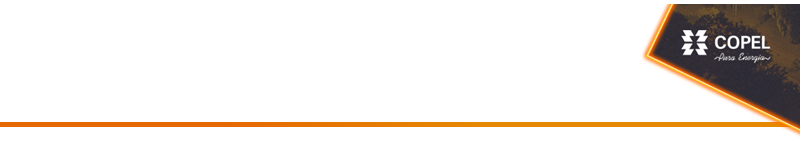 COMPANHIA PARANAENSE DE ENERGIA – COPEL
  Publicly Held Company
Corporate Taxpayer’s ID (CNPJ/MF) 76.483.817/0001-20
  State Registry (NIRE) 41300036535
  CVM Registration 1431-1
  B3 (CPLE3, CPLE5, CPLE6, CPLE11)
  NYSE (ELP)
  LATIBEX (XCOP, XCOPO, XCOPU)Scheduled date for the Annual Shareholders’ General MeetingCompanhia Paranaense de Energia – COPEL, a company that generates, transmits, distributes and sells power, hereby informs its shareholders and the market in general that, pursuant to Article 21-L, paragraph 2, of CVM Instruction No. 481/2009, as amended, the holding of its Annual Shareholders' Meeting is scheduled for April 29, 2022. The Convocation of the Meeting, the Management Proposal and the Participation Manual will be made available in due course, in accordance with the applicable legislation and regulations. Curitiba, January 13, 2022.Adriano Rudek de Moura
   Chief Financial and Investor Relations Officer 
Copel - IR TeamJosé Izidoro Biazetto, 158 - Bloco A - Campo Comprido - Curitiba - Paraná - Brasil +55 (41) 3331-4011   •   ri@copel.com   •   ri.copel.com